КОНТРОЛЬНАЯ РАБОТА №1Всего можно набрать 50 балловОТВЕТЫ ПРИСЫЛАЙТЕ ПО АДРЕСУ:246019, г. Гомель, ул. Советская 104, ауд. 4-27 (кафедра геологии и географии) и по e-mail: YOUNG-GEOLOGIST@MAIL.RU1 Определите ископаемые организмы:5 баллов2 Установите соответствие:10 баллов3 Ответьте верно на предложенные вопросы:1 Способность кристаллов раскалываться по кристаллографическим плоскостям называется – спайность.2 Флюарит имеет твердость:а) 2; б) 8; в) 4; г) 63 Для каких минералов характерен стеклянный блеск: флюарит, кварц корунд4 Упругость – свойство вещества изменять свою форму под влиянием деформирующих сил.5 Перечислить шкалу спайности: весьма совершенная, совершенная, средняя, несовершенная, весьма несовершенная.10 баллов4 Заполните таблицу: Распределите минералы по плотности15 БАЛЛОВ5 Дайте ответ на поставленный вопрос:Чем объясняется «прыжок» Новой Зеландии к Австралии, к чему подобные «прыжки» могут привести?10 баллов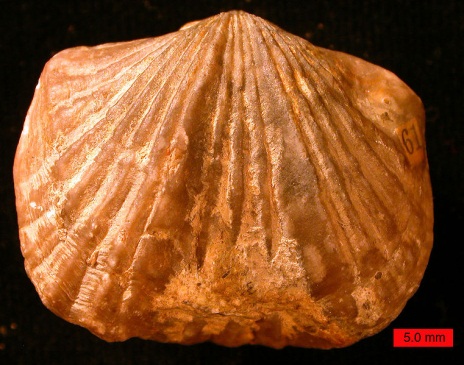 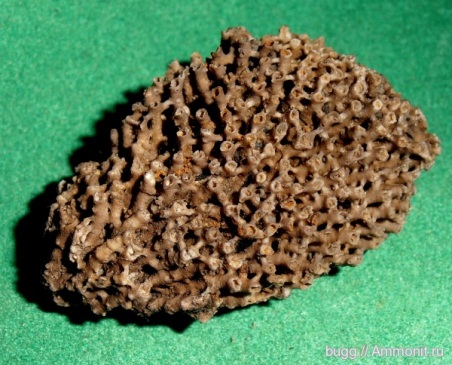 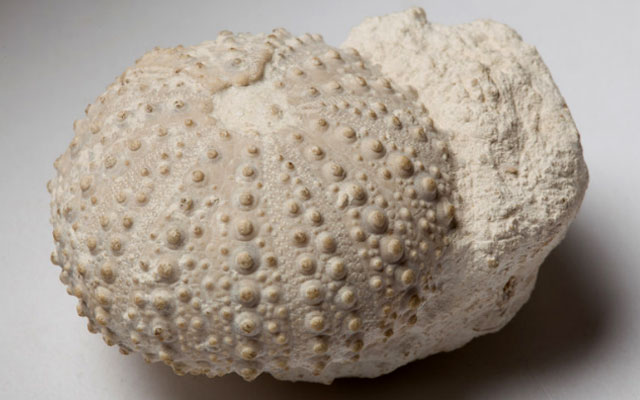 _______________________________________________________________________________________ОТДЕЛЯРУС1 нижний девонА касимовский, гжельский2 нижний карбонБ рюпельский, хаттский3 верхний карбонВ аквитанский, бурдигальский4 верхний палеогенГ турнейский, визейский,серпуховский5 нижний неогенД лохковской, пражский, эмский1Д, 2 Г, 3 А, 4 Б, 5 В1Д, 2 Г, 3 А, 4 Б, 5 ВСера, оливин, галенит, опал, корунд, киноварь, графит, халькопирит, шеелит, берилл, биотит, вольфрамит, кварц, мусковит, колумбитСера, оливин, галенит, опал, корунд, киноварь, графит, халькопирит, шеелит, берилл, биотит, вольфрамит, кварц, мусковит, колумбитСера, оливин, галенит, опал, корунд, киноварь, графит, халькопирит, шеелит, берилл, биотит, вольфрамит, кварц, мусковит, колумбитЛЕГКИЕ(МЕНЕЕ 2,9 Г/СМ3)ТЯЖЕЛЫЕ(2,9–6,0 Г/СМ3)ОЧЕНЬ ТЯЖЕЛЫЕ (БОЛЕЕ 6,0 Г/СМ3)Сера, опал, графит, берилл, кварцОливин, корунд, халькопирит, биотит, мусковитГаленит, киноварь, шеелит, вольфрамит, колумбит